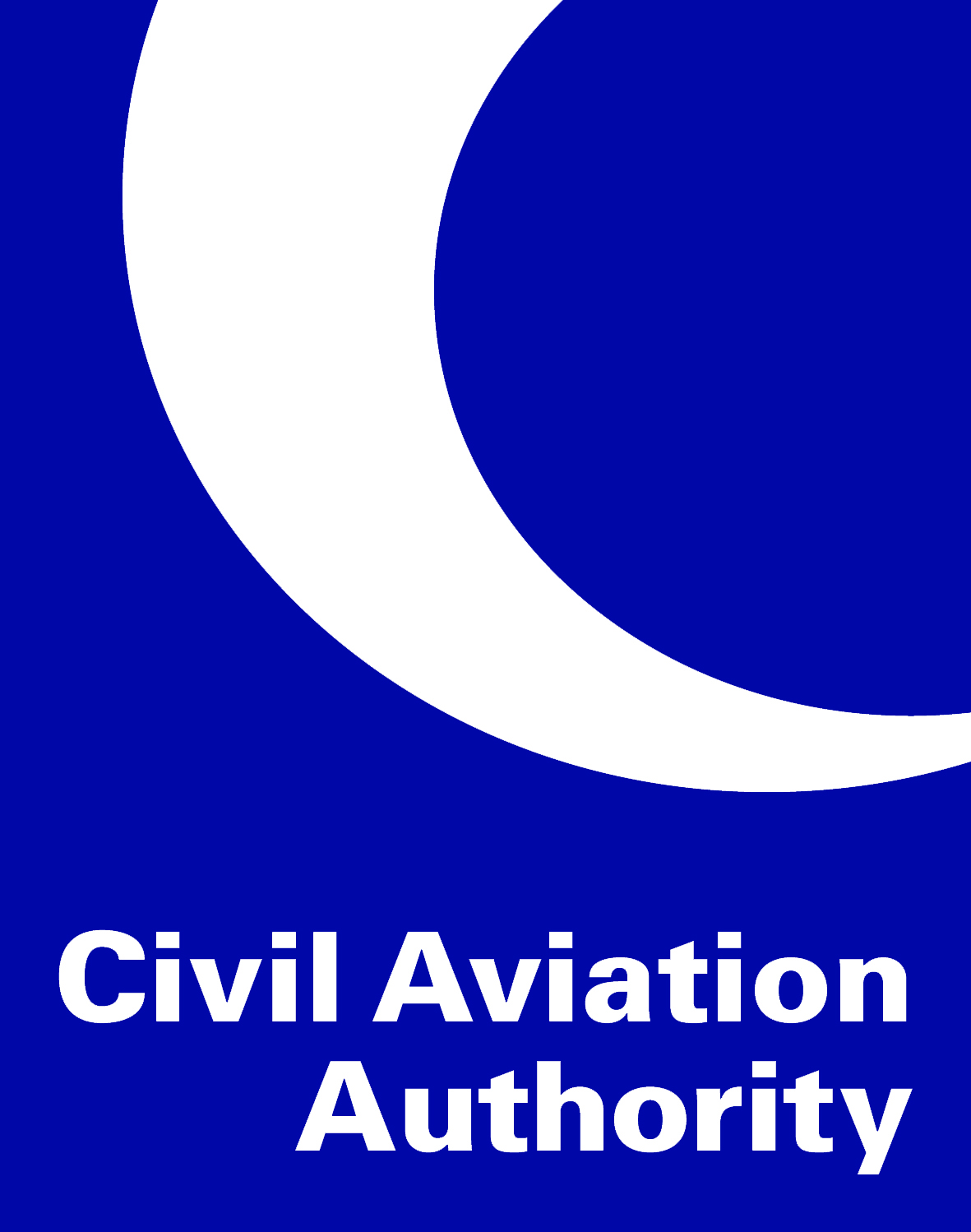 EASA Aerodromes TransitionOperations Basis (OB)Name of Aerodrome:

Date of issue:

Version no:Annex III – Part organisation requirements – aerodrome operatorsAnnex III – Sub Part A – general requirementsAnnex III – Sub Part B – certificationAnnex III – Sub Part C – additional aerodrome operator responsibilitiesAnnex III – Sub Part D – managementAnnex III – Sub Part E – aerodrome manual and documentationAnnex IV – Part operations requirements – aerodromesAnnex IV – Sub Part A – aerodrome dataAnnex IV – Sub Part B – aerodrome operational services, equipment and installationsAnnex IV – Sub Part C – aerodrome maintenanceAerodrome Operator DeclarationI hereby confirm that the details provided within this Operations Basis are correct:Signed:    										Print:For and on behalf of:
(Name of Aerodrome and Operator)FALSE REPRESENTATION STATEMENTIt is an offence under Article 256 of the Air Navigation Order 2016, as amended to make, with intent to deceive, any false representation for the purpose of procuring the grant, issue, renewal or variation of any certificate, licence, approval, permission or other document. This offence is punishable on summary conviction by a fine up to £5000, and on conviction on indictment with an unlimited fine or up to two years imprisonment or both.CAA use onlyDocumentation received:Reviewed by:										Print:    							Approved by: 										Print:Date:ADR.OR.Implementing RuleImplementing Rule Read & Understood?A.005ScopeA.010Competent AuthorityA.015Means of ComplianceB.005Certification obligations of aerodromes and aerodrome operatorsADR.OR.Implementing RuleImplementing Rule Read & Understood?Implementing Rule Read & Understood?Implementing Rule Read & Understood?B.005Certification obligations of aerodromes and aerodrome operatorsADR.OR.Implementing RuleRule met? ALL EASA Acceptable Means of Compliance Used?AerodromeManual Reference B.015Application for a CertificateN/AN/AB.025Demonstration of ComplianceADR.OR.Implementing RuleImplementing Rule Read & Understood?Implementing Rule Read & Understood?Implementing Rule Read & Understood?B.030Terms of the Certificate and privileges of the certificate holderADR.OR.Implementing RuleRule met? ALL EASA Acceptable Means of Compliance Used?AerodromeManualReferenceB.035Continued validity of a CertificateB.037Continued validity of a declaration of a provider of apron management servicesN/AN/AB.040ChangesIf ‘no’ please specify which part of the AMC has not been used and why, together with details of proposed Alternative Means of ComplianceIf ‘no’ please specify which part of the AMC has not been used and why, together with details of proposed Alternative Means of ComplianceIf ‘no’ please specify which part of the AMC has not been used and why, together with details of proposed Alternative Means of ComplianceIf ‘no’ please specify which part of the AMC has not been used and why, together with details of proposed Alternative Means of ComplianceIf ‘no’ please specify which part of the AMC has not been used and why, together with details of proposed Alternative Means of ComplianceB.050Continuing compliance with the Agency’s certification specificationsB.060Declaration of providers of apron management servicesN/AN/AB.065Termination of operationIf ‘no’ please specify which part of the AMC has not been used and why, together with details of proposed Alternative Means of ComplianceIf ‘no’ please specify which part of the AMC has not been used and why, together with details of proposed Alternative Means of ComplianceIf ‘no’ please specify which part of the AMC has not been used and why, together with details of proposed Alternative Means of ComplianceIf ‘no’ please specify which part of the AMC has not been used and why, together with details of proposed Alternative Means of ComplianceIf ‘no’ please specify which part of the AMC has not been used and why, together with details of proposed Alternative Means of ComplianceADR.OR.Implementing RuleRule met?ALL EASA Acceptable Means of Compliance Used?AerodromeManualReferenceC.005Aerodrome Operator ResponsibilitiesIf ‘no’ please specify which part of the AMC has not been used and why, together with details of proposed Alternative Means of ComplianceIf ‘no’ please specify which part of the AMC has not been used and why, together with details of proposed Alternative Means of ComplianceIf ‘no’ please specify which part of the AMC has not been used and why, together with details of proposed Alternative Means of ComplianceIf ‘no’ please specify which part of the AMC has not been used and why, together with details of proposed Alternative Means of ComplianceIf ‘no’ please specify which part of the AMC has not been used and why, together with details of proposed Alternative Means of ComplianceC.015AccessC.020Finding and Corrective ActionsIf ‘no’ please specify which part of the AMC has not been used and why, together with details of proposed Alternative Means of ComplianceIf ‘no’ please specify which part of the AMC has not been used and why, together with details of proposed Alternative Means of ComplianceIf ‘no’ please specify which part of the AMC has not been used and why, together with details of proposed Alternative Means of ComplianceIf ‘no’ please specify which part of the AMC has not been used and why, together with details of proposed Alternative Means of ComplianceIf ‘no’ please specify which part of the AMC has not been used and why, together with details of proposed Alternative Means of ComplianceC.025Immediate Reaction to a Safety ProblemC.030Occurrence ReportingIf ‘no’ please specify which part of the AMC has not been used and why, together with details of proposed Alternative Means of ComplianceIf ‘no’ please specify which part of the AMC has not been used and why, together with details of proposed Alternative Means of ComplianceIf ‘no’ please specify which part of the AMC has not been used and why, together with details of proposed Alternative Means of ComplianceIf ‘no’ please specify which part of the AMC has not been used and why, together with details of proposed Alternative Means of ComplianceIf ‘no’ please specify which part of the AMC has not been used and why, together with details of proposed Alternative Means of ComplianceC.040Prevention of FireIf ‘no’ please specify which part of the AMC has not been used and why, together with details of proposed Alternative Means of ComplianceIf ‘no’ please specify which part of the AMC has not been used and why, together with details of proposed Alternative Means of ComplianceIf ‘no’ please specify which part of the AMC has not been used and why, together with details of proposed Alternative Means of ComplianceIf ‘no’ please specify which part of the AMC has not been used and why, together with details of proposed Alternative Means of ComplianceIf ‘no’ please specify which part of the AMC has not been used and why, together with details of proposed Alternative Means of ComplianceC.045Use of alcohol, psychoactive substances and medicinesADR.OR.Implementing RuleRule met?ALL EASA Acceptable Means of Compliance Used?AerodromeManualReferenceD.005Management systemIf ‘no’ please specify which part of the AMC has not been used and why, together with details of proposed Alternative Means of ComplianceIf ‘no’ please specify which part of the AMC has not been used and why, together with details of proposed Alternative Means of ComplianceIf ‘no’ please specify which part of the AMC has not been used and why, together with details of proposed Alternative Means of ComplianceIf ‘no’ please specify which part of the AMC has not been used and why, together with details of proposed Alternative Means of ComplianceIf ‘no’ please specify which part of the AMC has not been used and why, together with details of proposed Alternative Means of ComplianceD.007Management of aeronautical data and aeronautical informationIf ‘no’ please specify which part of the AMC has not been used and why, together with details of proposed Alternative Means of ComplianceIf ‘no’ please specify which part of the AMC has not been used and why, together with details of proposed Alternative Means of ComplianceIf ‘no’ please specify which part of the AMC has not been used and why, together with details of proposed Alternative Means of ComplianceIf ‘no’ please specify which part of the AMC has not been used and why, together with details of proposed Alternative Means of ComplianceIf ‘no’ please specify which part of the AMC has not been used and why, together with details of proposed Alternative Means of ComplianceD.010Contracted activitiesIf ‘no’ please specify which part of the AMC has not been used and why, together with details of proposed Alternative Means of ComplianceIf ‘no’ please specify which part of the AMC has not been used and why, together with details of proposed Alternative Means of ComplianceIf ‘no’ please specify which part of the AMC has not been used and why, together with details of proposed Alternative Means of ComplianceIf ‘no’ please specify which part of the AMC has not been used and why, together with details of proposed Alternative Means of ComplianceIf ‘no’ please specify which part of the AMC has not been used and why, together with details of proposed Alternative Means of ComplianceD.015Personnel requirementsIf ‘no’ please specify which part of the AMC has not been used and why, together with details of proposed Alternative Means of ComplianceIf ‘no’ please specify which part of the AMC has not been used and why, together with details of proposed Alternative Means of ComplianceIf ‘no’ please specify which part of the AMC has not been used and why, together with details of proposed Alternative Means of ComplianceIf ‘no’ please specify which part of the AMC has not been used and why, together with details of proposed Alternative Means of ComplianceIf ‘no’ please specify which part of the AMC has not been used and why, together with details of proposed Alternative Means of ComplianceD.017Training and proficiency check programmesIf ‘no’ please specify which part of the AMC has not been used and why, together with details of proposed Alternative Means of ComplianceIf ‘no’ please specify which part of the AMC has not been used and why, together with details of proposed Alternative Means of ComplianceIf ‘no’ please specify which part of the AMC has not been used and why, together with details of proposed Alternative Means of ComplianceIf ‘no’ please specify which part of the AMC has not been used and why, together with details of proposed Alternative Means of ComplianceIf ‘no’ please specify which part of the AMC has not been used and why, together with details of proposed Alternative Means of ComplianceD.020Facilities requirementsIf ‘no’ please specify which part of the AMC has not been used and why, together with details of proposed Alternative Means of ComplianceIf ‘no’ please specify which part of the AMC has not been used and why, together with details of proposed Alternative Means of ComplianceIf ‘no’ please specify which part of the AMC has not been used and why, together with details of proposed Alternative Means of ComplianceIf ‘no’ please specify which part of the AMC has not been used and why, together with details of proposed Alternative Means of ComplianceIf ‘no’ please specify which part of the AMC has not been used and why, together with details of proposed Alternative Means of ComplianceADR.OR.Implementing RuleRule met?ALL EASA Acceptable Means of Compliance Used?AerodromeManualReferenceD.025Coordination with other organisationsD.027Safety programmesIf ‘no’ please specify which part of the AMC has not been used and why, together with details of proposed Alternative Means of ComplianceIf ‘no’ please specify which part of the AMC has not been used and why, together with details of proposed Alternative Means of ComplianceIf ‘no’ please specify which part of the AMC has not been used and why, together with details of proposed Alternative Means of ComplianceIf ‘no’ please specify which part of the AMC has not been used and why, together with details of proposed Alternative Means of ComplianceIf ‘no’ please specify which part of the AMC has not been used and why, together with details of proposed Alternative Means of ComplianceD.030Safety reporting systemIf ‘no’ please specify which part of the AMC has not been used and why, together with details of proposed Alternative Means of ComplianceIf ‘no’ please specify which part of the AMC has not been used and why, together with details of proposed Alternative Means of ComplianceIf ‘no’ please specify which part of the AMC has not been used and why, together with details of proposed Alternative Means of ComplianceIf ‘no’ please specify which part of the AMC has not been used and why, together with details of proposed Alternative Means of ComplianceIf ‘no’ please specify which part of the AMC has not been used and why, together with details of proposed Alternative Means of ComplianceD.035Record keepingIf ‘no’ please specify which part of the AMC has not been used and why, together with details of proposed Alternative Means of ComplianceIf ‘no’ please specify which part of the AMC has not been used and why, together with details of proposed Alternative Means of ComplianceIf ‘no’ please specify which part of the AMC has not been used and why, together with details of proposed Alternative Means of ComplianceIf ‘no’ please specify which part of the AMC has not been used and why, together with details of proposed Alternative Means of ComplianceIf ‘no’ please specify which part of the AMC has not been used and why, together with details of proposed Alternative Means of ComplianceADR.OR.Implementing RuleRule met?ALL EASA Acceptable Means of Compliance Used?AerodromeManualReferenceE.005Aerodrome manualIf ‘no’ please specify which part of the AMC has not been used and why, together with details of proposed Alternative Means of ComplianceIf ‘no’ please specify which part of the AMC has not been used and why, together with details of proposed Alternative Means of ComplianceIf ‘no’ please specify which part of the AMC has not been used and why, together with details of proposed Alternative Means of ComplianceIf ‘no’ please specify which part of the AMC has not been used and why, together with details of proposed Alternative Means of ComplianceIf ‘no’ please specify which part of the AMC has not been used and why, together with details of proposed Alternative Means of ComplianceE.010Documentation requirementsADR.OPS.Implementing RuleRule met?ALL EASA Acceptable Means of Compliance Used?AerodromeManualReferenceA.005Aerodrome DataIf ‘no’ please specify which part of the AMC has not been used and why, together with details of proposed Alternative Means of ComplianceIf ‘no’ please specify which part of the AMC has not been used and why, together with details of proposed Alternative Means of ComplianceIf ‘no’ please specify which part of the AMC has not been used and why, together with details of proposed Alternative Means of ComplianceIf ‘no’ please specify which part of the AMC has not been used and why, together with details of proposed Alternative Means of ComplianceIf ‘no’ please specify which part of the AMC has not been used and why, together with details of proposed Alternative Means of ComplianceA.010Data quality requirementsIf ‘no’ please specify which part of the AMC has not been used and why, together with details of proposed Alternative Means of ComplianceIf ‘no’ please specify which part of the AMC has not been used and why, together with details of proposed Alternative Means of ComplianceIf ‘no’ please specify which part of the AMC has not been used and why, together with details of proposed Alternative Means of ComplianceIf ‘no’ please specify which part of the AMC has not been used and why, together with details of proposed Alternative Means of ComplianceIf ‘no’ please specify which part of the AMC has not been used and why, together with details of proposed Alternative Means of ComplianceA.015Coordination between aerodrome operators and providers of aeronautical information servicesIf ‘no’ please specify which part of the AMC has not been used and why, together with details of proposed Alternative Means of ComplianceIf ‘no’ please specify which part of the AMC has not been used and why, together with details of proposed Alternative Means of ComplianceIf ‘no’ please specify which part of the AMC has not been used and why, together with details of proposed Alternative Means of ComplianceIf ‘no’ please specify which part of the AMC has not been used and why, together with details of proposed Alternative Means of ComplianceIf ‘no’ please specify which part of the AMC has not been used and why, together with details of proposed Alternative Means of ComplianceADR.OPS.Implementing RuleRule met?ALL EASA Acceptable Means of Compliance Used?AerodromeManualReferenceB.001Provision of servicesB.005Aerodrome emergency planningIf ‘no’ please specify which part of the AMC has not been used and why, together with details of proposed Alternative Means of ComplianceIf ‘no’ please specify which part of the AMC has not been used and why, together with details of proposed Alternative Means of ComplianceIf ‘no’ please specify which part of the AMC has not been used and why, together with details of proposed Alternative Means of ComplianceIf ‘no’ please specify which part of the AMC has not been used and why, together with details of proposed Alternative Means of ComplianceIf ‘no’ please specify which part of the AMC has not been used and why, together with details of proposed Alternative Means of ComplianceB.010Rescue and firefighting servicesIf ‘no’ please specify which part of the AMC has not been used and why, together with details of proposed Alternative Means of ComplianceIf ‘no’ please specify which part of the AMC has not been used and why, together with details of proposed Alternative Means of ComplianceIf ‘no’ please specify which part of the AMC has not been used and why, together with details of proposed Alternative Means of ComplianceIf ‘no’ please specify which part of the AMC has not been used and why, together with details of proposed Alternative Means of ComplianceIf ‘no’ please specify which part of the AMC has not been used and why, together with details of proposed Alternative Means of ComplianceB.015Monitoring and inspection of movement area and related facilitiesIf ‘no’ please specify which part of the AMC has not been used and why, together with details of proposed Alternative Means of ComplianceIf ‘no’ please specify which part of the AMC has not been used and why, together with details of proposed Alternative Means of ComplianceIf ‘no’ please specify which part of the AMC has not been used and why, together with details of proposed Alternative Means of ComplianceIf ‘no’ please specify which part of the AMC has not been used and why, together with details of proposed Alternative Means of ComplianceIf ‘no’ please specify which part of the AMC has not been used and why, together with details of proposed Alternative Means of ComplianceB.020Wildlife strike hazard reductionIf ‘no’ please specify which part of the AMC has not been used and why, together with details of proposed Alternative Means of ComplianceIf ‘no’ please specify which part of the AMC has not been used and why, together with details of proposed Alternative Means of ComplianceIf ‘no’ please specify which part of the AMC has not been used and why, together with details of proposed Alternative Means of ComplianceIf ‘no’ please specify which part of the AMC has not been used and why, together with details of proposed Alternative Means of ComplianceIf ‘no’ please specify which part of the AMC has not been used and why, together with details of proposed Alternative Means of ComplianceB.025Operation vehiclesIf ‘no’ please specify which part of the AMC has not been used and why, together with details of proposed Alternative Means of ComplianceIf ‘no’ please specify which part of the AMC has not been used and why, together with details of proposed Alternative Means of ComplianceIf ‘no’ please specify which part of the AMC has not been used and why, together with details of proposed Alternative Means of ComplianceIf ‘no’ please specify which part of the AMC has not been used and why, together with details of proposed Alternative Means of ComplianceIf ‘no’ please specify which part of the AMC has not been used and why, together with details of proposed Alternative Means of ComplianceADR.OPS.Implementing RuleRule met?ALL EASA Acceptable Means of Compliance Used?AerodromeManualReferenceB.030Surface movement guidance and control systemIf ‘no’ please specify which part of the AMC has not been used and why, together with details of proposed Alternative Means of ComplianceIf ‘no’ please specify which part of the AMC has not been used and why, together with details of proposed Alternative Means of ComplianceIf ‘no’ please specify which part of the AMC has not been used and why, together with details of proposed Alternative Means of ComplianceIf ‘no’ please specify which part of the AMC has not been used and why, together with details of proposed Alternative Means of ComplianceIf ‘no’ please specify which part of the AMC has not been used and why, together with details of proposed Alternative Means of ComplianceB.035Operations in winter conditionsIf ‘no’ please specify which part of the AMC has not been used and why, together with details of proposed Alternative Means of ComplianceIf ‘no’ please specify which part of the AMC has not been used and why, together with details of proposed Alternative Means of ComplianceIf ‘no’ please specify which part of the AMC has not been used and why, together with details of proposed Alternative Means of ComplianceIf ‘no’ please specify which part of the AMC has not been used and why, together with details of proposed Alternative Means of ComplianceIf ‘no’ please specify which part of the AMC has not been used and why, together with details of proposed Alternative Means of ComplianceB.040Night operationsIf ‘no’ please specify which part of the AMC has not been used and why, together with details of proposed Alternative Means of ComplianceIf ‘no’ please specify which part of the AMC has not been used and why, together with details of proposed Alternative Means of ComplianceIf ‘no’ please specify which part of the AMC has not been used and why, together with details of proposed Alternative Means of ComplianceIf ‘no’ please specify which part of the AMC has not been used and why, together with details of proposed Alternative Means of ComplianceIf ‘no’ please specify which part of the AMC has not been used and why, together with details of proposed Alternative Means of ComplianceB.045Low visibility operationsIf ‘no’ please specify which part of the AMC has not been used and why, together with details of proposed Alternative Means of ComplianceIf ‘no’ please specify which part of the AMC has not been used and why, together with details of proposed Alternative Means of ComplianceIf ‘no’ please specify which part of the AMC has not been used and why, together with details of proposed Alternative Means of ComplianceIf ‘no’ please specify which part of the AMC has not been used and why, together with details of proposed Alternative Means of ComplianceIf ‘no’ please specify which part of the AMC has not been used and why, together with details of proposed Alternative Means of ComplianceB.050Operations in adverse weather conditionsIf ‘no’ please specify which part of the AMC has not been used and why, together with details of proposed Alternative Means of ComplianceIf ‘no’ please specify which part of the AMC has not been used and why, together with details of proposed Alternative Means of ComplianceIf ‘no’ please specify which part of the AMC has not been used and why, together with details of proposed Alternative Means of ComplianceIf ‘no’ please specify which part of the AMC has not been used and why, together with details of proposed Alternative Means of ComplianceIf ‘no’ please specify which part of the AMC has not been used and why, together with details of proposed Alternative Means of ComplianceB.055Fuel qualityIf ‘no’ please specify which part of the AMC has not been used and why, together with details of proposed Alternative Means of ComplianceIf ‘no’ please specify which part of the AMC has not been used and why, together with details of proposed Alternative Means of ComplianceIf ‘no’ please specify which part of the AMC has not been used and why, together with details of proposed Alternative Means of ComplianceIf ‘no’ please specify which part of the AMC has not been used and why, together with details of proposed Alternative Means of ComplianceIf ‘no’ please specify which part of the AMC has not been used and why, together with details of proposed Alternative Means of ComplianceB.065Visual aids and aerodrome electrical systemsIf ‘no’ please specify which part of the AMC has not been used and why, together with details of proposed Alternative Means of ComplianceIf ‘no’ please specify which part of the AMC has not been used and why, together with details of proposed Alternative Means of ComplianceIf ‘no’ please specify which part of the AMC has not been used and why, together with details of proposed Alternative Means of ComplianceIf ‘no’ please specify which part of the AMC has not been used and why, together with details of proposed Alternative Means of ComplianceIf ‘no’ please specify which part of the AMC has not been used and why, together with details of proposed Alternative Means of ComplianceADR.OPS.Implementing RuleRule met?ALL EASA Acceptable Means of Compliance Used?AerodromeManualReferenceB.070Aerodrome works safetyIf ‘no’ please specify which part of the AMC has not been used and why, together with details of proposed Alternative Means of ComplianceIf ‘no’ please specify which part of the AMC has not been used and why, together with details of proposed Alternative Means of ComplianceIf ‘no’ please specify which part of the AMC has not been used and why, together with details of proposed Alternative Means of ComplianceIf ‘no’ please specify which part of the AMC has not been used and why, together with details of proposed Alternative Means of ComplianceIf ‘no’ please specify which part of the AMC has not been used and why, together with details of proposed Alternative Means of ComplianceB.075Safeguarding of aerodromesIf ‘no’ please specify which part of the AMC has not been used and why, together with details of proposed Alternative Means of ComplianceIf ‘no’ please specify which part of the AMC has not been used and why, together with details of proposed Alternative Means of ComplianceIf ‘no’ please specify which part of the AMC has not been used and why, together with details of proposed Alternative Means of ComplianceIf ‘no’ please specify which part of the AMC has not been used and why, together with details of proposed Alternative Means of ComplianceIf ‘no’ please specify which part of the AMC has not been used and why, together with details of proposed Alternative Means of ComplianceB.080Marking and lighting of vehicles and other mobile objectsIf ‘no’ please specify which part of the AMC has not been used and why, together with details of proposed Alternative Means of ComplianceIf ‘no’ please specify which part of the AMC has not been used and why, together with details of proposed Alternative Means of ComplianceIf ‘no’ please specify which part of the AMC has not been used and why, together with details of proposed Alternative Means of ComplianceIf ‘no’ please specify which part of the AMC has not been used and why, together with details of proposed Alternative Means of ComplianceIf ‘no’ please specify which part of the AMC has not been used and why, together with details of proposed Alternative Means of ComplianceB.090Use of aerodrome by higher code letter aircraftIf ‘no’ please specify which part of the AMC has not been used and why, together with details of proposed Alternative Means of ComplianceIf ‘no’ please specify which part of the AMC has not been used and why, together with details of proposed Alternative Means of ComplianceIf ‘no’ please specify which part of the AMC has not been used and why, together with details of proposed Alternative Means of ComplianceIf ‘no’ please specify which part of the AMC has not been used and why, together with details of proposed Alternative Means of ComplianceIf ‘no’ please specify which part of the AMC has not been used and why, together with details of proposed Alternative Means of ComplianceADR.OPS.Implementing RuleRule met?ALL EASA Acceptable Means of Compliance Used?AerodromeManualReferenceC.005GeneralIf ‘no’ please specify which part of the AMC has not been used and why, together with details of proposed Alternative Means of ComplianceIf ‘no’ please specify which part of the AMC has not been used and why, together with details of proposed Alternative Means of ComplianceIf ‘no’ please specify which part of the AMC has not been used and why, together with details of proposed Alternative Means of ComplianceIf ‘no’ please specify which part of the AMC has not been used and why, together with details of proposed Alternative Means of ComplianceIf ‘no’ please specify which part of the AMC has not been used and why, together with details of proposed Alternative Means of ComplianceC.010Pavements, other ground surfaces and drainageIf ‘no’ please specify which part of the AMC has not been used and why, together with details of proposed Alternative Means of ComplianceIf ‘no’ please specify which part of the AMC has not been used and why, together with details of proposed Alternative Means of ComplianceIf ‘no’ please specify which part of the AMC has not been used and why, together with details of proposed Alternative Means of ComplianceIf ‘no’ please specify which part of the AMC has not been used and why, together with details of proposed Alternative Means of ComplianceIf ‘no’ please specify which part of the AMC has not been used and why, together with details of proposed Alternative Means of ComplianceC.015Visual aids and electrical systemsIf ‘no’ please specify which part of the AMC has not been used and why, together with details of proposed Alternative Means of ComplianceIf ‘no’ please specify which part of the AMC has not been used and why, together with details of proposed Alternative Means of ComplianceIf ‘no’ please specify which part of the AMC has not been used and why, together with details of proposed Alternative Means of ComplianceIf ‘no’ please specify which part of the AMC has not been used and why, together with details of proposed Alternative Means of ComplianceIf ‘no’ please specify which part of the AMC has not been used and why, together with details of proposed Alternative Means of Compliance